TRENING SOCIJALNIH VJEŠTINA, SOCIJALNA PEDAGOGINJA: VLATKA ŠTEINGLIN KOVAČUČENIK: N. B.         DATUM:30.4.2020.RAZMISLI KAKO SI SE TI PONAŠAO OD KAD SI KOD KUĆE. ZAOKRUŽI OLOVKOM SLIČICE KOJE POKAZUJU ŠTO SI RADIO. RAZGOVARAJ S MAJKOM O PONAŠANJIMA NA SLIČICAMA, POKAŽI IM KOJA PONAŠANJA SU DOBRA A KOJA RUŽNA. TRUDI SE LIJEPO PONAŠATI PREMA SEBI I OSTALIMA!POMAGANJE DRUGIMA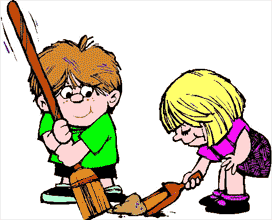 SMIJEH, ŠALA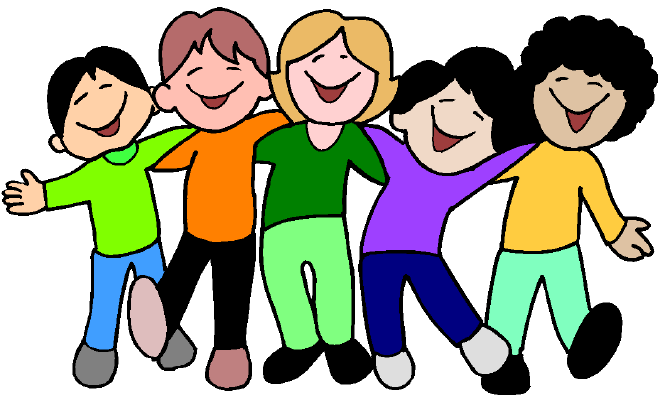 ČIŠĆENJE KUĆE I OKOLIŠA 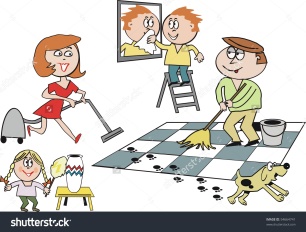 ŠETNJA U PRIRODI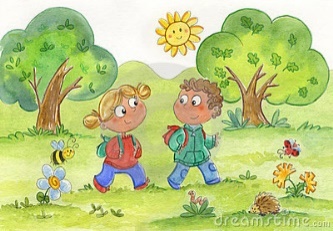 VOŽNJA BICIKLOM 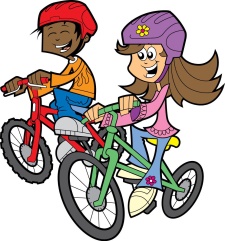 JEDENJE PREVIŠE SLATKIŠA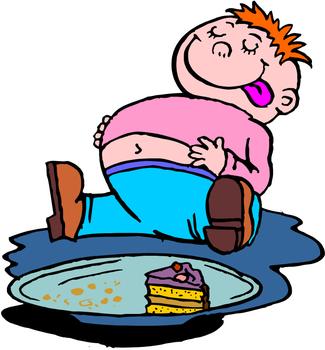 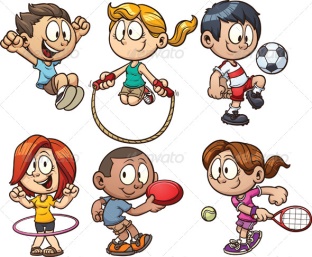 BAVLJENJE SPORTOMSPAVANJE 8 SATI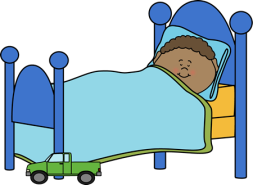 ZANEMARIVANJE ŠKOLSKIH OBAVEZA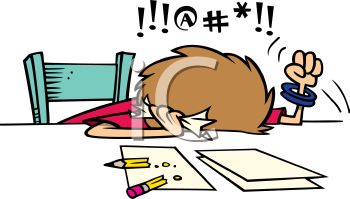 REDOVITA HIGIJENA TIJELA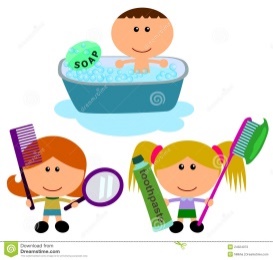 